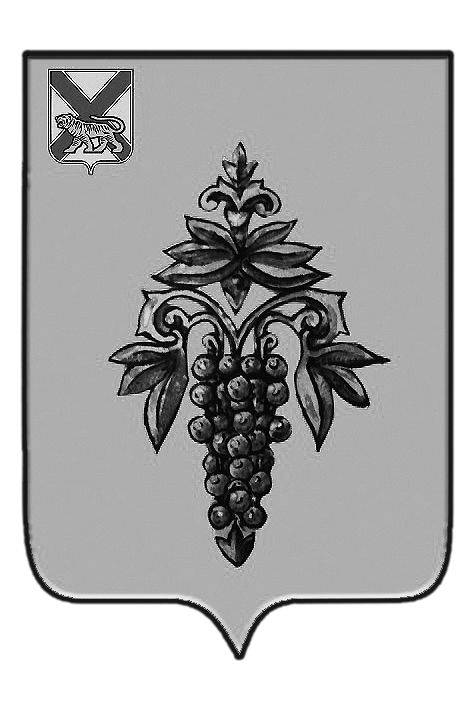 ДУМА ЧУГУЕВСКОГО МУНИЦИПАЛЬНОГО РАЙОНА Р  Е  Ш  Е  Н  И  ЯРассмотрев и обсудив представление прокурора Чугуевского района от 11.07.2017 №7-4-2017/85 об устранении нарушений закона, Дума Чугуевского муниципального районаРЕШИЛА:Представление прокурора Чугуевского района от 11.07.2017 №7-4-2017/85 об устранении нарушений закона удовлетворить частично:Признать обоснованными замечания, изложенные в Представлении Прокурора Чугуевского муниципального района, в части нормативных правовых актов регламентирующих организацию доступа к информации о деятельности Думы Чугуевского муниципального района, перечня информации. Организационному отделу разработать и представить на рассмотрение Думы Чугуевского муниципального района Порядок организации доступа и контроля за обеспечением доступа к информации о деятельности Думы Чугуевского муниципального района.1.2. Требование о привлечении к дисциплинарной ответственности должностных лиц, виновных в нарушении оставить без исполнения, в виду увольнения муниципального служащего.2. О принятом решении сообщить в прокуратуру Чугуевского района.3. Настоящее решение вступает в законную силу со дня подписания.От 28.07.2017.№ 234  О представлении прокурора Чугуевского района об устранений нарушений закона  О представлении прокурора Чугуевского района об устранений нарушений закона  Председатель ДумыЧугуевского муниципального района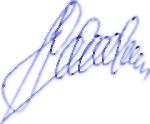 П.И.Федоренко